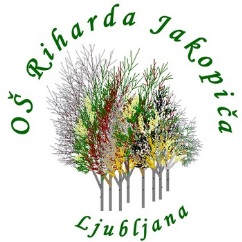 Vloga za oprostitev sodelovanja pri pouku izbirnih predmetovPodpisani/podpisana  ____________________________________________                                          (starši/skrbniki otroka)_____________________________________________________________(prebivališče)prosim, da je moj otrok,   _________________________________________ ,(ime in priimek)rojen ______________ , ki v šolskem letu 2019/2020 obiskuje  _______ - razred (datum rojstva)						        (razred, oddelek)OŠ Riharda Jakopiča, Derčeva ulica 1, Ljubljana, v šolskem letu 2020/2021 oproščen sodelovanja pri pouku izbirnih predmetov:a) v celoti (dve uri tedensko)			b) delno (pri eni uri tedensko). Kot dokazilo o obiskovanju glasbene šole z javno veljavnim programom prilagam Potrdilo o vpisu v glasbeno šolo za šolsko leto, za katerega uveljavljam oprostitev obiskovanja izbirnih predmetov.Priloga: potrdilo o vpisu v glasbeno šolo.Kraj in datum: ____________________       	Podpis staršev ali skrbnika:                                                                        _____________________